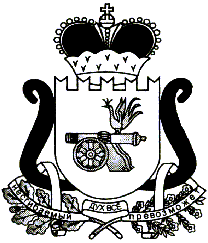 АДМИНИСТРАЦИЯ   МУНИЦИПАЛЬНОГО ОБРАЗОВАНИЯ«ЕЛЬНИНСКИЙ  РАЙОН» СМОЛЕНСКОЙ ОБЛАСТИП О С Т А Н О В Л Е Н И Е от  29.09.2023  № 663г. ЕльняО внесении изменений в Порядок организации питания обучающихся на 2022/23 учебный год и на 2023/24 учебный год в муниципальных бюджетных общеобразовательных учреждениях муниципального образования «Ельнинский район» Смоленской областиВ соответствии с постановлением Администрации Смоленской области от 29.08.2023 № 510 «О внесении изменений в постановление Администрации Смоленской области от 23.08.2022 № 585», Администрация муниципального образования «Ельнинский район» Смоленской областип о с т а н о в л я е т:1. Внести в Порядок организации питания обучающихся на 2022/23 учебный год и на 2023/24 учебный год в муниципальных бюджетных общеобразовательных учреждениях муниципального образования «Ельнинский район» Смоленской области, утвержденный постановлением Администрации муниципального образования «Ельнинский район» от 07.09.2022 № 548 (в редакции постановления от 28.11.2022 № 808, постановления от 06.09.2023 № 631), следующие изменения:1.1. В абзаце 5 п. п. 2.1. п. 2 после слов «из малоимущих семей» добавить слова «,из семей граждан Российской Федерации, призванных на военную службу по мобилизации в Вооруженные Силы Российской Федерации, из семей граждан Российской Федерации, пребывающих в период проведения специальной военной операции в добровольческих формированиях, содействующих выполнению задач, возложенных на Вооруженные Силы Российской Федерации, из семей граждан Российской Федерации, поступивших на военную службу по контракту в Вооруженные Силы Российской Федерации, в войска национальной гвардии Российской Федерации и принимающих участие в специальной военной операции, а также из семей граждан Российской Федерации, принимавших участие и погибших (умерших) в ходе специальной военной операции,».1.2. В абзаце 5 п. п. 2.4. п. 2 после слов «из малоимущих семей» добавить слова «,из семей граждан Российской Федерации, призванных на военную службу по мобилизации в Вооруженные Силы Российской Федерации, из семей граждан Российской Федерации, пребывающих в период проведения специальной военной операции в добровольческих формированиях, содействующих выполнению задач, возложенных на Вооруженные Силы Российской Федерации, из семей граждан Российской Федерации, поступивших на военную службу по контракту в Вооруженные Силы Российской Федерации, в войска национальной гвардии Российской Федерации и принимающих участие в специальной военной операции, а также из семей граждан Российской Федерации, принимавших участие и погибших (умерших) в ходе специальной военной операции,». 2. Контроль за исполнением настоящего постановления возложить на заместителя Главы муниципального образования «Ельнинский район» Смоленской области М.А. Пысина.Глава муниципального образования «Ельнинский район» Смоленской области 				Н.Д. МищенковОтп.1 экз. – в делоРазослать: пр., отдел образованияИсп. Николаенкова Е.П.тел. 4-17-5627.09.2023Разработчик:Щербакова Л.А.тел.4-13-67 27.09.2023Визы:А.Б. Лысенков   _____________«___»______ 2023 г.М.А. Пысин   _____________«___»______ 2023 г.О.Н. Климова  _____________«___»______ 2023 г.